				 BFF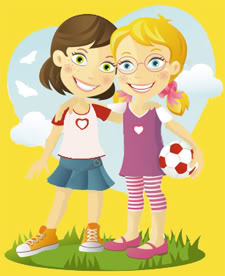 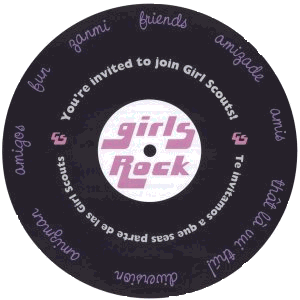 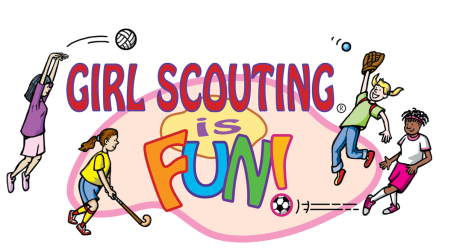 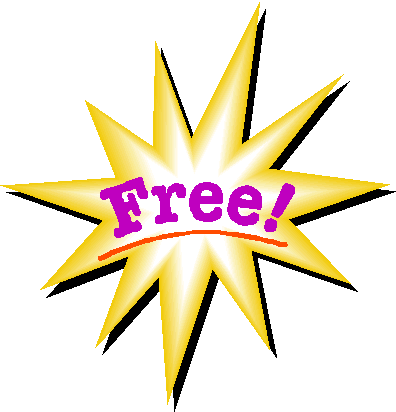 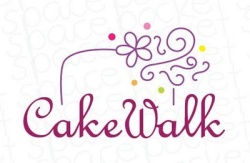 For more info call or email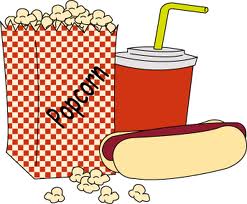 Tamara Daughtry at 265-0515tdaughtry04@gmail.comorKathy Ross at 571-1086kcj621@yahoo.com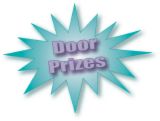 *Nominal fee for concessions and cake walk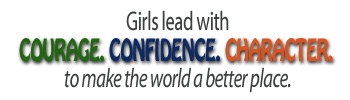 